Woodworking		374		474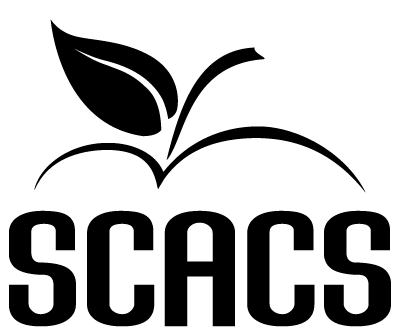 ARTSecondaryName:School #Identification/Title:Identification/Title:GradeFACTORS EVALUATEDCOMMENTSPOINTS (6-20)ORIGINALITY (1-15 POINTS):1. Does the preliminary drawing show good planning and original design?2. Will the piece function well for its intended use?--------------------------------------------------DIFFICULTY (1-5 POINTS):3. Was the project extensive or difficult to produce?1   2   3   4   5CRAFTMANSHIP:1. Is the general appearance pleasing and well proportioned?2. Is the piece assembled well? (Joints fit properly, legs set level on floor, corners square, etc.)DETAILING:1. Is grain direction properly used to enhance appearance?2. Are there design elements that add to the overall aesthetics?FINISH:1. Is the piece properly sanded?2. Is there any residual glue showing?3. Is the stain and/or finish properly applied and enhancing to the work?POINT SCALEPOINT SCALETotal (80 possible points)18-20	Superior72-80	Superior16-17	Excellent64-71	Excellent14-15	Good56-63	Good12-13	Fair48-55	Fair6-11	Poor0-47	PoorJudge’s SignatureJudge’s Signature